 The Craft of Writing – Short Story 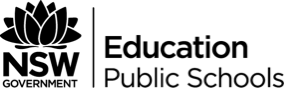 Next steps:Use the feedback to further polish the short story ready for publishing. Comment:Band DescriptorsWhat went well?Areas to improve?A BandSustained and engaging responseExplores perceptively their chosen holiday/cultural eventSkilful control of language and structureB BandEffective responseExplores effectively their chosen holiday/cultural eventEffective control of language and structureC BandSound responseExplores their chosen holiday/cultural eventAdequate control of language and structureD BandAttempts a responseAttempts to explore their chosen holiday/cultural eventLimited control of language and structureE BandAttempts to compose a responseElementary control of languageThoughtful and original use of your chosen symbol/sWrote an effective piecePlayed with structure for example. flashbacks, cyclic approach, different voicesBuilt setting and/or character effectivelyUsed a variety of language devices including the senses, similes, metaphors, symbols/motifs. Adjectives, and so on.Used a variety of sentence types for effectUsed a variety of sentence starters for effectSophisticated vocabularyUsed dialogue appropriatelyUsed paragraphs appropriatelyMaintained tense throughoutFew errors in spelling, punctuation and grammarNeeds to be original in your use of your chosen symbol/sNeeds to show not tell to stop the piece being a recountNeeds to play with the structure for example, start at the end, use a flashbackNeeds to spend time developing the setting and/or characterNeeds to include a variety of language features to build detailNeeds to include a variety of sentence types – simple, compound, complexNeeds to choose more sophisticated vocabularyNeeds to vary the start of sentencesNeeds to reduce the reliance on dialogue to drive the storyNeeds to use paragraphsNeeds to improve spelling/grammar and/or punctuationStretch: the detail of the setting/character to add impactStretch: the use of the chosen symbol  to build engagementStretch: the narrative through extending the details